Inbjudan till Julklappsloppet  torsdag 20/12 2018Varmt välkomna till årets upplaga av Julklappsloppet, vi räknar inte med is på IP utan vi träffas på IP kl. 17.30 för att tillsammans åka upp till Ångstärnan.Det behövs ingen anmälan för att delta. Vi tänder en brasa, sätter upp maschaller och grillar middagen på plats. Tomten kommer med en liten klapp och vi hoppas vädret tillåter en enklare tävling på naturisen.Ta med glatt humör, varma kläder och lite god matsäck.Det är öppet för alla att vara med, man behöver inte åka skridsko för Hagaströms SK så ta med kompisar och släkten.Samåk gärna då det kan bli lite trångt i skogen.Varmt välkomnaHagaströms SK skridsko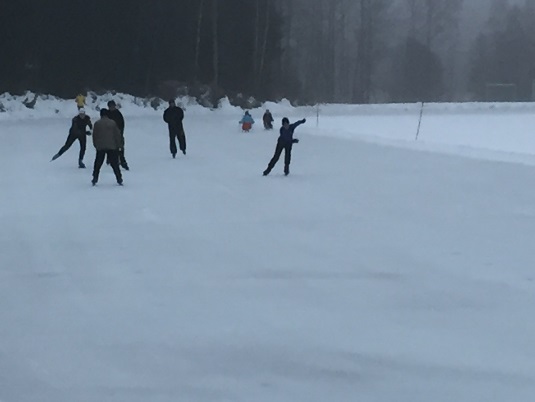 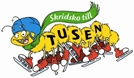 